Date:_____________________________________________________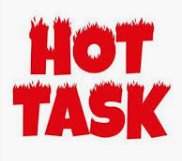 LI: to be able to plan an innovated conquering the monster narrativePurpose: _______________________________________________________________________________________EBI:____________________________________________________________________________________________WWW:_________________________________________________________________________________________Story StructureInvented OpeningIntroduce the Main Character-all is well.Build UpA monster appears and causes trouble/mayhem.ProblemThe monster is difficult to defeat.ResolutionMain Character defeats the monster.EndingAll is well again.Main character gets a reward. 